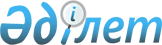 О порядке проведения оперативного мониторинга социально-экономических показателейПостановление Правительства Республики Казахстан от 3 февраля 2009 года № 105



      В целях проведения оперативного мониторинга социально-экономической ситуации в Республике Казахстан Правительство Республики Казахстан 

ПОСТАНОВЛЯЕТ:






      1. Утвердить прилагаемые:





      1) формы оперативного мониторинга социально-экономических показателей (далее - показатели) согласно 
 приложениям 1 
, 
 2 
, 
 3 
, 
 4 
, 
 5 
, 
 6 
, 
 7 
, 
 8 
, 
 9 
, 
 10 
, 
 11 
, 
 12 
, 
 13 
, 
 14 
, 
 15 
, 
 16 
, 
 17 
, 
 18 
, 
 19 
, 
 20 
, 
 21 
, 
 22 
, 
 23 
, 
 24 
, 
 25 
, 
 26 
, 
 27 
, 
 28 
, 
 29 
, 
 30 
, 
 31 
, 
 32 
, 
 33 
, 
 34 
, 
 35 
, 
 36 
, 
 37 
 к настоящему постановлению;





      2) закрепление государственных органов, национального управляющего и национальных холдингов по представлению информации в Министерство экономики и бюджетного планирования Республики Казахстан по показателям согласно 
 приложению 38 
.





      2. Центральным и местным исполнительным органам, государственным органам, непосредственно подчиненным и подотчетным Президенту Республики Казахстан (по согласованию), национальному управляющему и национальным холдингам представлять в Министерство экономики и бюджетного планирования Республики Казахстан оперативную информацию согласно приложениям 1, 2, 3, 4, 5, 6, 7, 8, 9, 10, 11, 12, 13, 14, 15, 16, 17, 18, 19, 20, 21, 22, 23, 24, 25, 26, 27, 28, 29, 30, 31, 32, 33, 34, 35, 36, 37 к настоящему постановлению:





      1) по показателям, имеющим недельный формат, - в понедельник, следующий за отчетной неделей;





      2) по показателям, имеющим месячный формат, - ежемесячно к 3 числу месяца, следующего за отчетным месяцем;





      3) по показателям, имеющим квартальный формат, - ежеквартально к 10 числу месяца, следующего за отчетным кварталом.





      3. Министерству экономики и бюджетного планирования Республики Казахстан:





      1) в месячный срок обеспечить организацию автоматизированного сбора информации в систему оперативного мониторинга за происходящими экономическими процессами в стране и мире согласно приложениям 1-37, а также проведение мониторинга показателей в режиме "он-лайн";





      2) представлять в Канцелярию Премьер-Министра Республики Казахстан сводную оперативную информацию государственных органов, в том числе в электронном формате:





      по показателям, имеющим недельный формат, - в среду, следующую за отчетной неделей;





      по показателям, имеющим месячный формат, - ежемесячно к 5 числу месяца, следующего за отчетным месяцем;





      по показателям, имеющим квартальный формат, - ежеквартально к 20 числу месяца, следующего за отчетным кварталом;





      3) по мере получения от центральных и местных исполнительных органов, государственных органов, непосредственно подчиненных и подотчетных Президенту Республики Казахстан (по согласованию), национального управляющего и национальных холдингов уточненной информации обновлять представленную в Канцелярию Премьер-Министра Республики Казахстан информацию.





      4. Контроль за осуществлением мониторинга показателей возложить на Заместителя Премьер-Министра Республики Казахстан Орынбаева Е.Т.





      5. Настоящее постановление вводится в действие со дня подписания.


      Премьер-Министр




      Республики Казахстан                       К. Масимов


Утвержден          



постановлением Правительства



Республики Казахстан    



от 3 февраля 2009 года № 105

Приложение 1




    


Основные показатели социально-экономического развития





                      


Республики Казахстан





                           


(ежемесячно)




Примечание:




* показатель формируется на квартальной основе



** сельское хозяйство, промышленность, строительство, торговля,



транспорт, связь



*** освоение стабилизационных средств означает доведение средств до



субъектов экономической деятельности (капитализация банков второго



уровня, передача средств проектным компаниям для завершения



строительства жилых объектов, кредитование субъектов малого бизнеса



и т.д.)



**** средства, направляемые на реализацию Плана совместных действий



Правительства Республики Казахстан, Национального Банка Республики



Казахстан и Агентства Республики Казахстан по регулированию и



надзору финансового рынка и финансовых организаций по стабилизации



экономики и финансового сектора на 2009-2010 годы

Утвержден          



постановлением Правительства



Республики Казахстан    



от 3 февраля 2009 года № 105

Приложение 2




                


Объем производства товаров и услуг*





                            


(ежемесячно)




                                                       млн. тенге



Примечание:




* информация представляется в соответствии со сроками,



установленными 
 пунктами 2 
 и 
 3 
 постановления Правительства Республики



Казахстан от 13 января 2009 года № 6



** показатель формируется на квартальной основе

Утвержден          



постановлением Правительства



Республики Казахстан    



от 3 февраля 2009 года № 105

Приложение 3




               


Численность наемных работников,





        


занятых на средних* и крупных предприятиях**





                         


(ежемесячно)



                                      тыс. человек/на конец периода


Примечание:




* средние предприятия - предприятия с численностью наемных



работников от 50 до 250 человек, крупные предприятия - предприятия с



численностью наемных работников свыше 250 человек



** информация представляется в соответствии со сроками,



установленными пунктами 2 и 3 постановления Правительства Республики



Казахстан от 13 января 2009 года № 6

Утвержден          



постановлением Правительства



Республики Казахстан    



от 3 февраля 2009 года № 105

Приложение 4




      


Фонд заработной платы, начисленной наемным работникам,





           


занятым на средних* и крупных предприятиях**





                             


(ежемесячно)



                                                         млн. тенге


Примечание:




* средние предприятия - предприятия с численностью наемных



работников от 50 до 250 человек, крупные предприятия - предприятия с



численностью наемных работников свыше 250 человек



** информация представляется в соответствии со сроками,



установленными пунктами 2 и 3 постановления Правительства Республики



Казахстан от 13 января 2009 года № 6

Утвержден          



постановлением Правительства



Республики Казахстан    



от 3 февраля 2009 года № 105

Приложение 5




         


Мониторинг деятельности крупных предприятий





           


в разрезе регионов Республики Казахстан*





      


(3-5 крупнейших предприятия региона, ежемесячно)




Примечание:




* информация представляется в соответствии со сроками,



установленными пунктами 2 и 3 постановления Правительства Республики



Казахстан от 13 января 2009 года № 6

Утвержден          



постановлением Правительства



Республики Казахстан    



от 3 февраля 2009 года № 105

Приложение 6





Мониторинг сокращений и приостановки деятельности предприятий*





                            


(ежемесячно)




Примечание:




* информация представляется в соответствии со сроками,



установленными пунктами 2 и 3 постановления Правительства Республики



Казахстан от 13 января 2009 года № 6

Утвержден          



постановлением Правительства



Республики Казахстан    



от 3 февраля 2009 года № 105

Приложение 7




          


Сведения о назначенных социальных выплатах из





       


АО "Государственного фонда социального страхования"





                      


по случаю потери работы





                            


(ежемесячно)



Утвержден          



постановлением Правительства



Республики Казахстан    



от 3 февраля 2009 года № 105

Приложение 8




           


Среднемесячная заработная плата работников,





           


занятых на средних* и крупных предприятиях,





           


по Республике Казахстан и в разрезе регионов





                              


(ежемесячно)




Примечание:




* средние предприятия - предприятия с численностью наемных



работников от 50 до 250 человек, крупные предприятия - предприятия с



численностью наемных работников свыше 250 человек

Утвержден          



постановлением Правительства



Республики Казахстан    



от 3 февраля 2009 года № 105

Приложение 9




 


Региональная карта граждан, обратившихся в органы занятости*





                           


(ежемесячно)




Примечание:




* информация представляется в соответствии со сроками,



установленными пунктами 2 и 3 постановления Правительства Республики



Казахстан от 13 января 2009 года № 6

Утвержден          



постановлением Правительства



Республики Казахстан    



от 3 февраля 2009 года № 105

Приложение 10




 


Отраслевая карта граждан, обратившихся в органы занятости,





        


по Республике Казахстан и в разрезе регионов*





                         


(ежемесячно)




Примечание:




* информация представляется в соответствии со сроками,



установленными пунктами 2 и 3 постановления Правительства Республики



Казахстан от 13 января 2009 года № 6

Утвержден          



постановлением Правительства



Республики Казахстан    



от 3 февраля 2009 года № 105

Приложение 11




         


Основные показатели деятельности предприятий*





        


по Республике Казахстан и в разрезе регионов**





                           


(ежеквартально)




Примечание:




* малые предприятия - предприятия с численностью наемных работников



до 50 человек, средние предприятия - предприятия с численностью



наемных работников от 50 до 250 человек, крупные предприятия -



предприятия с численностью наемных работников свыше 250 человек



** информация представляется в соответствии со сроками,



установленными пунктами 2 и 3 постановления Правительства Республики



Казахстан от 13 января 2009 года № 6



*** в подграфе "Малые предприятия" не учитываются данные по



индивидуальным предпринимателям



**** в подграфе "Малые предприятия" отражаются данные по



сельскохозяйственным предприятиям с численностью наемных работников



до 50 человек, крестьянским (фермерским) хозяйствам и подсобным



хозяйствам населения, в подграфе "Средние предприятия" - данные по



сельскохозяйственным предприятиям с численностью наемных работников



от 50 до 250 человек, в подграфе "Крупные предприятия" - данные по



сельскохозяйственным предприятиям с численностью наемных работников



свыше 250 человек

Утвержден         



постановлением Правительства



Республики Казахстан    



от 3 февраля 2009 года № 105

Приложение 12




          


Производство и потребление электроэнергии





         


по Республике Казахстан и в разрезе регионов





                          


(еженедельно)



Утвержден          



постановлением Правительства



Республики Казахстан    



от 3 февраля 2009 года № 105

Приложение 13




      


Объем перевозки грузов железнодорожным транспортом





        


по Республике Казахстан и в разрезе регионов





                           


(еженедельно)



Утвержден          



постановлением Правительства



Республики Казахстан    



от 3 февраля 2009 года № 105

Приложение 14




   


Основные показатели развития малого предпринимательства*





          


по Республике Казахстан и в разрезе регионов





                          


(ежеквартально)




Примечание:




* субъектами малого предпринимательства, являются индивидуальные



предприниматели без образования юридического лица со среднегодовой



численностью работников не более пятидесяти человек и юридические



лица, осуществляющие частное предпринимательство, со среднегодовой



численностью работников не более пятидесяти человек и среднегодовой



стоимостью активов за год не свыше шестидесятитысячекратного



месячного расчетного показателя, установленного законом о



республиканском бюджете на соответствующий финансовый год

Утвержден          



постановлением Правительства



Республики Казахстан    



от 3 февраля 2009 года № 105

Приложение 15




         


Основные показатели внешнеторговой деятельности





           


по Республике Казахстан и в разрезе регионов





                            


(ежемесячно)



Утвержден          



постановлением Правительства



Республики Казахстан    



от 3 февраля 2009 года № 105

Приложение 16




      


Экспорт основных товаров* по Республике Казахстан





               


и в разрезе регионов (ежемесячно)




Примечание:




* перечень основных товаров определяется Министерством экономики и



бюджетного планирования совместно с заинтересованными



государственными органами



** по 9-ти значному коду ТН ВЭД

Утвержден          



постановлением Правительства



Республики Казахстан    



от 3 февраля 2009 года № 105

Приложение 17




      


Сведения по назначению адресной социальной помощи





        


по Республике Казахстан и в разрезе регионов*





                          


(ежемесячно)




Примечание:




* информация представляется в соответствии со сроками,



установленными пунктами 2 и 3 постановления Правительства Республики



Казахстан от 13 января 2009 года № 6

Утвержден          



постановлением Правительства



Республики Казахстан    



от 3 февраля 2009 года № 105

Приложение 18




            


Сведения по назначению жилищной помощи





        


по Республике Казахстан и в разрезе регионов*





                          


(ежемесячно)




Примечание:




* информация представляется в соответствии со сроками,



установленными пунктами 2 и 3 постановления Правительства Республики



Казахстан от 13 января 2009 года № 6

Утвержден          



постановлением Правительства



Республики Казахстан    



от 3 февраля 2009 года № 105

Приложение 19




   


Сведения по назначению государственных пособий на детей





   


до 18 лет по Республике Казахстан и в разрезе регионов*





                          


(ежемесячно)




Примечание:




* информация представляется в соответствии со сроками,



установленными пунктами 2 и 3 постановления Правительства Республики



Казахстан от 13 января 2009 года № 6

Утвержден          



постановлением Правительства



Республики Казахстан    



от 3 февраля 2009 года № 105

Приложение 20




       


Информация о фактических налоговых поступлениях





                  


в государственный бюджет*





         


(без учета поступлений в Национальный фонд)





                        


(еженедельно)




                                                         млн. тенге



Примечание:




* информация представляется в соответствии со сроками,



установленными пунктами 2 и 3 постановления Правительства Республики



Казахстан от 13 января 2009 года № 6

Утвержден          



постановлением Правительства



Республики Казахстан    



от 3 февраля 2009 года № 105

Приложение 21




       


Информация о фактических налоговых поступлениях*





                  


в разрезе бюджетов и регионов





          


(без учета поступлений в Национальный фонд)





                           


(еженедельно)



                                                         млн. тенге


Примечание:




* информация представляется в соответствии со сроками,



установленными пунктами 2 и 3 постановления Правительства Республики



Казахстан от 13 января 2009 года № 6

Утвержден          



постановлением Правительства



Республики Казахстан    



от 3 февраля 2009 года № 105

Приложение 22




                  


Информация о поступлениях





         


в Национальный фонд Республики Казахстан*





                         


(еженедельно)



                                                         млн. тенге


Примечание:




* информация представляется в соответствии со сроками,



установленными пунктами 2 и 3 постановления Правительства Республики



Казахстан от 13 января 2009 года № 6

Утвержден          



постановлением Правительства



Республики Казахстан    



от 3 февраля 2009 года № 105

Приложение 23




      


Информация по расходам государственного бюджета





                       


(раз в две недели)



                                                         млн. тенге

Утвержден          



постановлением Правительства



Республики Казахстан    



от 3 февраля 2009 года № 105

Приложение 24




       


Информация по расходам республиканского бюджета





                       


(раз в две недели)



                                                         млн. тенге

Утвержден          



постановлением Правительства



Республики Казахстан    



от 3 февраля 2009 года № 105

Приложение 25




            


Информация по расходам местных бюджетов





                       


(раз в две недели)



                                                         млн. тенге

Утвержден          



постановлением Правительства



Республики Казахстан    



от 3 февраля 2009 года № 105

Приложение 26




                   


Информация по исполнению





          


государственного бюджета по видам расходов





                      


(раз в две недели)



                                                         млн. тенге

Утвержден          



постановлением Правительства



Республики Казахстан    



от 3 февраля 2009 года № 105

Приложение 27




                      


Информация по исполнению





            


республиканского бюджета по видам расходов





                        


(раз в две недели)



                                                         млн. тенге

Утвержден          



постановлением Правительства



Республики Казахстан    



от 3 февраля 2009 года № 105

Приложение 28




                   


Информация по исполнению





             


местных бюджетов по видам расходов





                      


(раз в две недели)



                                                         млн. тенге

Утвержден          



постановлением Правительства



Республики Казахстан    



от 3 февраля 2009 года № 105

Приложение 29




         


Основные показатели денежно-кредитной системы





                           


(ежемесячно)



Утвержден          



постановлением Правительства



Республики Казахстан    



от 3 февраля 2009 года № 105

Приложение 30





Основные показатели платежного баланса Республики Казахстан





                         


(ежеквартально)



                                           млн. долл. США/за период


Примечание:




* предварительная оценка либо отчет - в зависимости от даты



представления данных;



** 1 квартал, 1 полугодие, 9 месяцев, год - в зависимости от даты



представления данных

Утвержден          



постановлением Правительства



Республики Казахстан    



от 3 февраля 2009 года № 105

Приложение 31





Показатели развития финансового сектора Республики Казахстан





                          


(ежемесячно)



                                                         млн. тенге

Утвержден          



постановлением Правительства



Республики Казахстан    



от 3 февраля 2009 года № 105

Приложение 32




   


Информация о привлеченных средствах для реализации Плана





    


совместных действий Правительства Республики Казахстан,






Национального Банка Республики Казахстан и Агентства Республики





   


Казахстан по регулированию и надзору финансового рынка и






финансовых организаций по стабилизации экономики и финансового





                   


сектора на 2009-2010 годы*





                          


(ежемесячно)



                                                    млн. долл. США


Примечание:




* информация представляется в соответствии со сроками,



установленными пунктами 2 и 3 постановления Правительства Республики



Казахстан от 13 января 2009 года № 6

Утвержден          



постановлением Правительства



Республики Казахстан    



от 3 февраля 2009 года № 105

Приложение 33




                   


Информация о реализации мер





           


по решению проблем на рынке недвижимости*





                          


(ежемесячно)




Примечание:




* информация представляется в соответствии со сроками,



установленными пунктами 2 и 3 постановления Правительства Республики



Казахстан от 13 января 2009 года № 6



** средства, направляемые на реализацию Плана совместных действий



Правительства Республики Казахстан, Национального Банка Республики



Казахстан и Агентства Республики Казахстан по регулированию и



надзору финансового рынка и финансовых организаций по стабилизации



экономики и финансового сектора на 2009-2010 годы

Утвержден          



постановлением Правительства



Республики Казахстан    



от 3 февраля 2009 года № 105

Приложение 34




                  


Информация о реализации мер





                  


по поддержке малого бизнеса*





                          


(ежемесячно)




Примечание:




* информация представляется в соответствии со сроками,



установленными пунктами 2 и 3 постановления Правительства Республики



Казахстан от 13 января 2009 года № 6



** средства, направляемые на реализацию Плана совместных действий



Правительства Республики Казахстан, Национального Банка Республики



Казахстан и Агентства Республики Казахстан по регулированию и



надзору финансового рынка и финансовых организаций по стабилизации



экономики и финансового сектора на 2009-2010 годы

Утвержден          



постановлением Правительства



Республики Казахстан    



от 3 февраля 2009 года № 105

Приложение 35




                 


Информация о реализации мер





           


по поддержке агропромышленного сектора*





                        


(ежемесячно)




Примечание:




* информация представляется в соответствии со сроками,



установленными пунктами 2 и 3 постановления Правительства Республики



Казахстан от 13 января 2009 года № 6



** в рамках реализации Плана совместных действий Правительства



Республики Казахстан, Национального Банка Республики Казахстан и



Агентства Республики Казахстан по регулированию и надзору



финансового рынка и финансовых организаций по стабилизации экономики



и финансового сектора на 2009-2010 годы

Утвержден          



постановлением Правительства



Республики Казахстан    



от 3 февраля 2009 года № 105

Приложение 36




                     


Информация о реализации





          


индустриальных и инфраструктурных проектов*





                          


(ежемесячно)




Примечание:




* информация представляется в соответствии со сроками,



установленными пунктами 2 и 3 постановления Правительства Республики



Казахстан от 13 января 2009 года № 6



** в рамках реализации Плана совместных действий Правительства



Республики Казахстан, Национального Банка Республики Казахстан и



Агентства Республики Казахстан по регулированию и надзору



финансового рынка и финансовых организаций по стабилизации экономики



и финансового сектора на 2009-2010 годы

Утвержден          



постановлением Правительства



Республики Казахстан    



от 3 февраля 2009 года № 105

Приложение 37




         


Информация о закупках государственных учреждений





             


и организаций с государственным участием





        


товаров (работ, услуг) у отечественных поставщиков





                              


(ежемесячно)



Утвержден          



постановлением Правительства



Республики Казахстан    



от 3 февраля 2009 года № 105

Приложение 38





Закрепление государственных органов, национального управляющего





     


и национальных холдингов по представлению информации в





        


Министерство экономики и бюджетного планирования





               


в соответствии с приложениями 1-37



					© 2012. РГП на ПХВ «Институт законодательства и правовой информации Республики Казахстан» Министерства юстиции Республики Казахстан
				

Показатель



Январь-




декабрь




2008 г.




(на




01.01.2009 г.)



Месяц




2009 г.



В % к




соответ-




ст


вующему




месяцу




2008 г.



В % к




преды-




дущему




месяцу




2009 г.



За




период с




начала




2009 г.



В % к




соответ-




ст


вующему




периоду




2008 г.



ВВП*, млрд.




тенге



Объем




производства




товаров и 


услуг




(6 


секторов**),




млрд. тенге



Инвестиции в




основной




капитал, млрд.




тенге



Среднемесячная




номинальная




заработная




плата, тенге



Потребление




электроэнер


гии,




млн. кВ/ч



Перевозки грузов




всеми видами




транспорта,




млн. тонн



Розничная




торговля, млн.




тенге



Внешнеторговый




оборот (по




данным




таможенной




статистики),




млн. долл. США



Экспорт товаров




(по 


данным




таможенной




статистики),




млн. долл. США



Импорт товаров




(по данным




таможенной




статистики),




млн. долл. США



Налоговые




поступления с




учетом




поступлений в




Национальный




фонд, млн. тенге



Расходы




государственн


ого




бюджета, 


млн.




тенге



Уровень




безработицы, в %



Количество




безработных*,




тыс. чел.



Социальные




выплаты




(адресная




социальная




помощь, 


пособие




на 


детей,




жилищная




помощь), млн.




тенге



Объем 


депозитов




в 


банковской




системе, млн.




тенге



в том числе




депозиты




населения



Кредитование




банками 


второго




уровня 


отраслей




экономики,




млн. тенге



Официальный




курс тенге к




доллару США



Золотовалютные




резервы на




конец периода,




млн. долл. США



Активы




Национального




фонда, млн.




долл. США



Индекс




потребитель


ских




цен на 


конец




периода, 


в %



Среднее значение




мировой цены 


на




сырьевые товары,




долл. США



нефть (Brent),




баррель



медь, тонн



золото, унция



Освоено***




стабилизацион


ных




средств****,




млн. долл. США



Количество




достраиваемых




объектов жилья




(в рамках




стабилизацион


ных




средств****),




ед.



Количество




участников




долевого




строительства




объектов 


жилья,




достройка




которых не




осуществляет


ся,




чел.



Показатель



Январь-




декабрь




2008 г.




(на




01.01.2009 г.)



Месяц




2009 г.



В % к




соответ-




ствующему




месяцу




2008 г.



В % к




преды-




дущему




месяцу




2009 г.



За




период с




начала




2009 г.



В % к




соответ-




ствующему




периоду




2008 г.



Сельское




хозяйство, охота




и лесное




хозяйство



Промышленность



горнодобывающая



обрабатывающая




(в разрезе




подсекторов)



производство и




распределение




электроэнергии,




газа и воды



Строительство



Торговля, ремонт




автомобилей,




бытовых изделий




и предметов




личного




пользования



Перевозки грузов




всеми видами




транспорта



Связь



Финансовая




деятельность



Операции с




недвижимым




имуществом**



Другие сектора**



Показатель



Январь-




декабрь



2008 г.



(на




01.01.2009 г.)



Месяц




2009 г.


В % к




соответ-



ствующему



месяцу



2008 г.


В % к




преды-



дущему



месяцу



2009 г.


За




период с



начала



2009 г.


В % к




соответ-



ствующему



периоду



2008 г.


Сельское




хозяйство, охота



и лесное



хозяйство


Промышленность



горнодобывающая



обрабатывающая




(в разрезе



подсекторов)


производство и




распределение



электроэнергии,



газа и воды


Строительство



Торговля, ремонт




автомобилей,



бытовых изделий



и предметов



личного



пользования

Транспорт


Связь



Финансовая




деятельность


Операции с




недвижимым



имуществом


Другие сектора



Показатель



Январь-




декабрь



2008 г.



(на




01.01.2009 г.)



Месяц




2009 г.


В % к




соответ-



ствующему



месяцу



2008 г.


В % к




преды-



дущему



месяцу



2009 г.


За




период с



начала



2009 г.


В % к




соответ-



ствующему



периоду



2008 г.


Сельское




хозяйство, охота



и лесное



хозяйство


Промышленность



горнодобывающая



обрабатывающая




(в разрезе



подсекторов)


производство и




распределение



электроэнергии,



газа и воды


Строительство



Торговля, ремонт




автомобилей,



бытовых изделий



и предметов



личного



пользования

Транспорт


Связь



Финансовая




деятельность


Операции с




недвижимым



имуществом


Другие сектора



Численность




работников




на конец




месяца 2009 г.



Численность




работников




на конец




месяца 2009 г.



Объем




реализованной




продукции за




месяц 2009 г.



Объем




реализованной




продукции за




месяц 2009 г.



Объем




реализованной




продукции за




месяц 2009 г.



Изме-




нение




числен-




ности




работ-




ников




в % к




преды-




дущему




месяцу




2009 г.



Изменение объема




реализации




продукции



Изменение объема




реализации




продукции



Численность




работников




на конец




месяца 2009 г.



Численность




работников




на конец




месяца 2009 г.



Объем




реализованной




продукции за




месяц 2009 г.



Объем




реализованной




продукции за




месяц 2009 г.



Объем




реализованной




продукции за




месяц 2009 г.



Изме-




нение




числен-




ности




работ-




ников




в % к




преды-




дущему




месяцу




2009 г.



в % к




соответ-




ствующему




месяцу




2008




года



в % к




преды-




дущему




месяцу




2009 г.



Всего




чел.



Доля в




общем




коли-




честве




занятых




в ре-




гионе, %



всего,




млн.




тенге



на




внут-




реннем




рынке,




млн.




тенге



на




экс-




порт,




млн.




тенге



Изме-




нение




числен-




ности




работ-




ников




в % к




преды-




дущему




месяцу




2009 г.



в % к




соответ-




ствующему




месяцу




2008




года



в % к




преды-




дущему




месяцу




2009 г.



область,




гг. Астана,




Алматы



наименова-




ние




предприятия



Коли-




чество




пред-




прия-




тий за




месяц,




ед.



Общая




списоч-




ная




числен-




ность




работ-




ников




на




конец




месяца,




чел.



Всего




сокра-




щено




рабочих




мест за




месяц,




чел.



Число




работ-




ников,




уволен-




ных по




собст-




венному




желанию




за




месяц,




чел.



Число




работников,




находящихся




в отпусках




без сохра-




нения




зарплаты




за месяц,




чел.



Ожидаемое




сокраще-




ние




работни-




ков через




2 месяца,




чел.



Полная остановка




производства




товаров




(прекращение




выполнения работ и




оказания услуг)



Переход на режим




неполного рабочего




времени (частичная




приостановка,




сокращение объема




производства,




изменение режима




работы)



Наименование




регионов



За отчетный




месяц 2009 г.



За отчетный




месяц 2009 г.



В предыдущем




месяце 2009 г.



В предыдущем




месяце 2009 г.



В соответствующем




месяце 2008 г.



В соответствующем




месяце 2008 г.



Наименование




регионов



Сумма,




тыс.




тенге



кол-во




получа-




телей,




чел.



Сумма,




тыс.




тенге



кол-во




получа-




телей,




чел.



Сумма,




тыс.




тенге



кол-во




получател


ей,




чел.



Акмолинская



Актюбинская



Алматинская



Атырауская



ВКО



Жамбылская



ЗКО



Карагандинская



Кызылординская



Костанайская



Мангистауская



Павлодарская



СКО



ЮКО



г. Алматы



г. Астана



Всего



Среднемесячная номинальная




заработная плата, тенге



Среднемесячная номинальная




заработная плата, тенге



Среднемесячная номинальная




заработная плата, тенге



Среднемесячная номинальная




заработная плата, тенге



Среднемесячная номинальная




заработная плата, тенге



Среднемесячная номинальная




заработная плата, тенге



Индекс реальной




заработной платы, %



Индекс реальной




заработной платы, %



Индекс реальной




заработной платы, %



Индекс реальной




заработной платы, %



ян-




варь-




де-




кабрь




2008




г.




(на




01.




01.




2009




г.)



месяц




2009




г.



В % к




соот-




ветст-




вую-




щему




месяцу




2008




г.



В % к




преды-




дущему




месяцу




2009




г.



За




период




с на-




чала




2009 г.



В % к




соот-




ветст-




вую-




щему




пе-




риоду




2008




г.



В % к




соот-




ветст-




вую-




щему




месяцу




2008




года



В % к




преды-




дущему




месяцу




2009




г.



За




период




с на-




чала




2009




г.



В % к




соот-




ветст-




вую-




щему




пе-




риоду




2008




г.



Сельское 


хозяйство,




охота 


и лесное




хозяйство



Промышленность



Горнодобывающая



обрабатывающая




(в разрезе




подсекторов)



производство и




распределение




электроэнергии,




газа и воды



Строительство



Торговля, ремонт




автомобилей,




бытовых изделий 


и




предметов 


личного




пользования



Транспорт



Связь



Финансовая




деятельность



Операции с




недвижимым




имуществом



Образование



Здравоохранение




и предоставление




социальных услуг



Государственное




управление



Другие сектора



За месяц




2009 г.,




чел.



В % к




соответ-




ствующему




месяцу




2008 г.



В % к




преды-




дущему




месяцу




2009 г.



За период




с начала




2009 г.,




тенге



В % к




соответ-




ствующему




периоду




2008 г.



Республика




Казахстан



Акмолинская



Актюбинская



Алматинская



Атырауская



ВКО



Жамбылская



ЗКО



Карагандинская



Кызылординская



Костанайская



Мангистауская



Павлодарская



СКО



ЮКО



г. Алматы



г. Астана



За месяц




2009 г.



чел.


В % к




соответ-



ствующему



месяцу



2008 г.


В % к




преды-



дущему



месяцу



2009 г.


За 

период



с начала



2009 г.,



тенге


В % к




соответ-



ствующему



периоду



2008 г.


Сельское




хозяйство, охота и



лесное хозяйство


Промышленность



горнодобывающая



обрабатывающая




(в разрезе



подсекторов)


производство и




распределение



электроэнергии,



газа и воды


Строительство



Торговля, ремонт




автомобилей,



бытовых изделий и



предметов личного



пользования

Транспорт


Связь



Финансовая




деятельность


Операции с




недвижимым



имуществом


Образование



Здравоохранение




и предоставление




социальных услуг



Государственное




управление



Другие сектора



Объем выпущенной




продукции за




квартал 2009 г.,




млн. тенге



Объем выпущенной




продукции за




квартал 2009 г.,




млн. тенге



Объем выпущенной




продукции за




квартал 2009 г.,




млн. тенге



Количество




наемных




работников




в __ 


квартале




2009 г.,




тыс. чел



Количество




наемных




работников




в __ 


квартале




2009 г.,




тыс. чел



Количество




наемных




работников




в __ 


квартале




2009 г.,




тыс. чел



Чис-




лен-




ность




само-




заня-




тых в




квар-




тале




2009




г.,




тыс.




чел



Малые




предприятия



Малые




предприятия



Средние




предприятия



Средние




предприятия



Крупные




предприятия



Крупные




предприятия



Малые




пред-




прия-




тия***



Сред-




ние




пред-




прия-




тия



Круп-




ные




пред-




прия-




тия



Малые




пред-




прия-




тия



Сред-




ние




пред-




прия-




тия



Круп-




ные




пред-




прия-




тия



Чис-




лен-




ность




само-




заня-




тых в




квар-




тале




2009




г.,




тыс.




чел



ИФО в




% к




соот-




ветст-




вую-




щему




пе-




риоду




2008




г.



коли-




чест-




во




наем-




ных




ра-




бот-




ников




в % к




соот-




ветст-




вую-




щему




пе-




риоду




2008




г.



ИФО




% к




соот-




ветст-




вую-




щему




пе-




риоду




2008




г.



коли-




чест-




во




наем-




ных




ра-




бот-




ников




в % к




соот-




ветст-




вую-




щему




пе-




риоду




2008




г.



ИФО




% к




соот-




ветст-




вую-




щему




пе-




риоду




2008




г.



коли-




чест-




во




наем-




ных




ра-




бот-




ников




в % к




соот-




ветст-




вую-




щему




пе-




риоду




2008




г.



Сельское




хозяйст-




во,****




охота и




лесное




хозяйст-




во



Промыш-




ленность



горнодо-




бывающая



обраба-




тывающая




(в




разрезе




подсек-




торов)



произ-




водство




и




распре-




деление




электро-




энергии,




газа и




воды



Строи-




тельство



Торгов-




ля,




ремонт




автомо-




билей,




бытовых




изделий




и пред-




метов




личного




пользо-




вания



Перевоз-




ки




грузов




всеми




видами




транс-




порта/




транс-




порт



Связь



Финансо-




вая




деятель-




ность



Операции




с недви-




жимым




имущест-




вом



Образо-




вание



Здраво-




охране-




ние и




предос-




тавление




социаль-




ных




услуг



Государ-




ственное




управле-




ние



Другие




сектора



За неделю, млн.




кВт/ч



В % к




соответствующему




периоду 2008 г.



В % к




предыдущему




периоду



Производство



Потребление



За неделю,




млн. тонн



В % к




соответствующему




периоду 2008 г.



В % к




предыдущему




периоду



Объем перевозки грузов,




в том числе:



сельское хозяйство



промышленность



горнодобывающая



обрабатывающая



Количество субъектов



Количество субъектов



Количество субъектов



Количество субъектов



Объем реализованной




продукции



Объем реализованной




продукции



Объем реализованной




продукции



Количество занятых



Количество занятых



Количество занятых



на




конец




квар-




тала,




тыс.




ед.



в т.ч.




актив-




ные,




тыс.




ед.



активные




субъекты




в % к




преды-




дущему




кварталу




2009 г.



Активные




субъекты




в % к




соответ-




ствую-




щему




кварталу




2008 г.



За




квар-




тал,




млн.




тенге



ИФО




в % к




преды-




дущему




квар-




талу




2009 г.



ИФО




в % к




соответ-




ствую-




щему




кварталу




2008 г.



На




конец




квар-




тала,




тыс.




чел.



В % к




преды-




дущему




квар-




талу




2009 г.



В % к




соответ-




ствую-




щему




кварталу




2008 г.



Сельское




хозяйство,




охота и




лесное




хозяйство



Промышлен-




ность



горнодобываю-




щая



обрабатываю-




щая (в




разрезе




подсекторов)



производство




и




распределение




электроэнер-




гии, газа и




воды



Строительство



Торговля,




ремонт




автомобилей,




бытовых




изделий и




предметов




личного




пользования



Транспорт и




связь



Операции с




недвижимым




имуществом



Образование



Здравоохране-




ние и предос-




тавление




социальных




услуг



Другие




сектора



Код




ТН




ВЭД



Наимено-




вание




товарной




группы



Экспорт



Экспорт



Экспорт



Экспорт



Экспорт



Экспорт



Импорт



Импорт



Импорт



Импорт



Импорт



Импорт



ян-




варь-




де-




кабрь




2008




г.




(на




01.




01.




2009




г.)



месяц




2009




г.,




млн.




долл.




США



в % к




соот-




ветст-




вую-




щему




месяцу




2008




г.



В % к




пре-




дыду-




щему




ме-




сяцу




2009




г.



За




пе-




риод




с на-




чала




2009




г.,




млн.




долл.




США



в % к




соот-




ветст-




вую-




щему




пе-




риоду




2008




г.



Ян-




варь-




де-




кабрь




2008




г.




(на




01.




01.




2009




г.)



месяц




2009




г.,




млн.




долл.




США



в % к




соот-




ветст-




вую-




щему




месяцу




2008




г.



В % к




пре-




дыду-




щему




ме-




сяцу




2009




г.



За




пе-




риод




с на-




чала




2009




г.,




млн.




долл.




США



в % к




соот-




ветст-




вую-




щему




пе-




риоду




2008




г.



ВСЕГО,




в том числе:



01-




24



Продукты




животного и




растительно-




го происхож-




дения, гото-




вые продо-




вольственные




товары



25-




27



Минеральные




продукты, в




том числе



27



топливно-




энергетичес-




кие товары



28-




40



Продукция




химической и




связанных с




ней отраслей




промышлен-




ности




(включая




каучуки и




пластмассы)



41-




43



Кожевенное




сырье,




пушнина и




изделия из




них



44-




49



Древесина,




лесоматериа-




лы и




целлюлозно-




бумажные




изделия



50-




63



Текстиль и




текстильные




изделия



64-




67



Обувь,




головные




изделия и




галантерей-




ные товары



68-




69



Строительные




материалы



72-




83



Металлы и




изделия из




них



84-




92



Машины,




оборудова-




ние,




транспортные




средства,




приборы и




аппараты



70-




71,




93-




97



Прочие




товары



Код ТН




ВЭД**



Наименование




товара,




ед. измерения



Экспорт



Экспорт



Экспорт



Код ТН




ВЭД**



Наименование




товара,




ед. измерения



объем за месяц




2009 г.



В % к




предыдущему




месяцу 2009 г.



В % к




соответствующему




месяцу 2008 г.



Наименование




регионов



Количество




назначений за месяц




2009 г., тыс. чел.



В % к




предыдущему




месяцу 2009 г.



В % к




соответствующему




месяцу 2008 г.



Республика




Казахстан




город




село



Акмолинская




город




село



Актюбинская




город




село



Алматинская




город




село



Атырауская




город




село



ВКО




город




село



Жамбылская




город




село



ЗКО




город




село



Карагандинская




город




село



Кызылординская




город




село



Костанайская




город




село



Мангистауская




город




село



Павлодарская




город




село



СКО




город




село



ЮКО




город




село



г. Алматы




город




село



г. Астана




город




село



Наименование




области


Количество




назначений за месяц



2009 г., тыс. чел.


В % к




предыдущему



месяцу 2009 г.


В % к




соответствующему



месяцу 2008 г.


Республика




Казахстан



город



село


Акмолинская




город



село


Актюбинская




город



село


Алматинская




город



село


Атырауская




город



село


ВКО




город



село


Жамбылская




город



село


ЗКО




город



село


Карагандинская




город



село


Кызылординская




город



село


Костанайская




город



село


Мангистауская




город



село


Павлодарская




город



село


СКО




город



село


ЮКО




город



село


г. Алматы




город



село


г. Астана




город



село


Наименование




регионов


Количество




назначений за месяц



2009 г., тыс. чел.


В % к




предыдущему



месяцу 2009 г.


В % к




соответствующему



месяцу 2008 г.


Республика




Казахстан



город



село


Акмолинская




город



село


Актюбинская




город



село


Алматинская




город



село


Атырауская




город



село


ВКО




город



село


Жамбылская




город



село


ЗКО




город



село


Карагандинская




город



село


Кызылординская




город



село


Костанайская




город



село


Мангистауская




город



село


Павлодарская




город



село


СКО




город



село


ЮКО




город



село


г. Алматы




город



село


г. Астана




город



село


Наименование




платежа



Налоговые поступления



Налоговые поступления



Налоговые поступления



Налоговые поступления



Отклонение



Отклонение



Темп




роста, в %



Темп




роста, в %



Наименование




платежа



на




_._.2009




г.



За




неделю



на




_._.2008




г.



За




соответ-




ствующую




неделю



гр.2-




гр.4



гр.3-




гр.5



гр.2/




гр.4



гр.3/




гр.5



1



2



3



4



5



6



7



8



9



Налоговые




поступления



Корпоративный




подоходный налог



Индивидуальный




подоходный налог



Социальный налог



Налоги на




собственность



НДС



НДС на товары




внутреннего




производства



НДС на




импортируемые




товары



Акцизы



Акцизы на товары




внутреннего




производства



Акцизы на




импортируемые




товары



Поступления за




использование




природных и




других ресурсов



Налоги на




международную




торговлю и




внешние операции



в т.ч.




экспортная




таможенная




пошлина



Другие налоговые




поступления




Справочно:




Таможенные




доходы (НДС на




импортируемые




товары, акцизы




на импортируемые




товары, пошлины




и сборы)



возмещено НДС из




бюджета (на 1




число отчетного




месяца)



Наименование




региона



Нало-




говые




пос-




туп-




ления




ГБ на




_._.




2009




г.



Нало-




говые




пос-




туп-




ления




ГБ на




_._.




2008




г.



Откл.




(гр.2-




гр.3)



Темп




роста,




в %




(гр.2/




гр.3)



Нало-




говые




пос-




туп-




ления




РБ на




_._.




2009




г.



Нало-




говые




пос-




туп-




ления




РБ на




_._.




2008




г.



Откл.




(гр.6-




гр.7)



Темп




роста,




в %




(гр.6/




гр.7)



Нало-




говые




пос-




туп-




ления




МБ на




_._.




2009




г.



Нало-




говые




пос-




туп-




ления




МБ на




_._.




2008




г.



Откл.




(гр.10-




гр.11)



Темп




роста,




в %




(гр.




10/




гр.11)



1



2



3



4



5



6



7



8



9



10



11



12



13



Акмолинская



Актюбинская



Алматинская



Атырауская



ВКО



Жамбылская



ЗКО



Карагандинская



Костанайская



Кызылординская



Мангистауская



Павлодарская



СКО



ЮКО



г. Алматы



г. Астана



ИТОГО



Наименование платежа



на




_._.2009 г.



На




_._.2008 г.



Откл.




(гр.2-




гр.3)



темп роста,




в %




(гр.2/гр.3)



1



2



3



4



5



Прямые налоги от




предприятий нефтяного




сектора (за исключением




налогов, зачисляемых в




местные бюджеты)



в том числе:



  корпоративный




подоходный налог



  налог на сверхприбыль



  бонусы



НДПИ



  доля Республики




Казахстан по разделу




продукции по заключенным




контрактам



  рентный налог на




экспортируемую сырую




нефть, газовый конденсат



  дополнительный платеж




недропользователя,




осуществляющего




деятельность по контракту




о разделе продукции, от




предприятий нефтяного




сектора



Другие поступления от




операций, осуществляемых




предприятиями нефтяного




сектора (за исключением




налогов, зачисляемых в




местные бюджеты)




Справочно




Гарантированный трансферт




из Национального фонда




(по состоянию на 1 число




отчетного месяца)



Наименование расходов



на




_._.2009 г.



На




_._.2008 г.



Отклонение




(гр.2-гр.3)



темп роста,




в %




(гр.2/гр.3)



1



2



3



4



5




ВСЕГО РАСХОДЫ




в том числе




ЗАТРАТЫ




Государственные услуги




общего характера



Оборона



Общественный порядок,




безопасность, правовая,




судебная, уголовно-




исполнительная




деятельность



Образование



Здравоохранение



Социальная помощь и




социальное обеспечение



  из них:



  пенсии



  государственные




социальные пособия



Жилищно-коммунальное




хозяйство



Культура, спорт, туризм




и информационное




пространство



Топливно-энергетический




комплекс и




недропользование



Сельское, водное,




лесное, рыбное




хозяйство, особо




охраняемые природные




территории, охрана




окружающей среды и




животного мира,




земельные отношения



Промышленность,




архитектурная,




градостроительная и




строительная




деятельность



Транспорт и




коммуникации



Прочие



Обслуживание долга



Трансферты




БЮДЖЕТНЫЕ КРЕДИТЫ





ПРИОБРЕТЕНИЕ






ФИНАНСОВЫХ АКТИВОВ




Наименование расходов



на




_._.2009 г.


на




_._.2008 г.


отклонение




(гр.2-гр.3)


темп роста,




в %



(гр.2/гр.3)


1



2



3



4



5




ВСЕГО РАСХОДЫ




в том числе




ЗАТРАТЫ




Государственные услуги




общего характера



Оборона



Общественный порядок,




безопасность, правовая,




судебная, уголовно-




исполнительная




деятельность



Образование



Здравоохранение



Социальная помощь и




социальное обеспечение



  из них:



  пенсии



  государственные




социальные пособия



Жилищно-коммунальное




хозяйство



Культура, спорт, туризм




и информационное




пространство



Топливно-энергетический




комплекс и




недропользование



Сельское, водное,




лесное, рыбное




хозяйство, особо




охраняемые природные




территории, охрана




окружающей среды и




животного мира,




земельные отношения



Промышленность,




архитектурная,




градостроительная и




строительная




деятельность



Транспорт и




коммуникации



Прочие



Обслуживание долга



Трансферты




БЮДЖЕТНЫЕ КРЕДИТЫ





ПРИОБРЕТЕНИЕ






ФИНАНСОВЫХ АКТИВОВ




Наименование расходов



на




_._.2009 г.


На




_._.2008 г.


Отклонение




(гр.2-гр.3)


темп роста,




в %



(гр.2/гр.3)


1



2



3



4



5




ВСЕГО РАСХОДЫ




в том числе




ЗАТРАТЫ




Государственные услуги




общего характера


Оборона



Общественный порядок,




безопасность, правовая,



судебная, уголовно-



исполнительная



деятельность


Образование



Здравоохранение



Социальная помощь и




социальное обеспечение


  из них:



  адресная социальная




помощь



  жилищная помощь


  пособие на детей до



18 лет


Жилищно-коммунальное




хозяйство


Культура, спорт, туризм




и информационное



пространство


Топливно-энергетический




комплекс и



недропользование


Сельское, водное,




лесное, рыбное



хозяйство, особо



охраняемые природные



территории, охрана



окружающей среды и



животного мира,



земельные отношения


Промышленность,




архитектурная,



градостроительная и



строительная



деятельность


Транспорт и




коммуникации


Прочие



Обслуживание долга



Трансферты




БЮДЖЕТНЫЕ КРЕДИТЫ





ПРИОБРЕТЕНИЕ





ФИНАНСОВЫХ АКТИВОВ



Наименование




расходов



Фактическое




исполнение




на




01.01.09 г.



На




_._.2009




г.



На




_._.2008




г.



Отклонение




(гр.3-гр.4)



темп роста




(гр.3/




гр.4*100)



1



2



3



4



5



6




ВСЕГО РАСХОДЫ




в том числе



текущие бюджетные




программы



бюджетные




программы развития



Наименование




расходов



Фактическое




исполнение



на



01.01.09 г.


На




_._.2009



г.


На




_._.2008



г.


Отклонение




(гр.3-гр.4)


Темп роста




(гр.3/



гр.4*100)


1



2



3



4



5



6




ВСЕГО РАСХОДЫ




в том числе



  текущие




бюджетные




программы


  бюджетные




программы развития


Наименование




расходов



Фактическое




исполнение



на



01.01.09 г.


На




_._.2009



г.


На




_._.2008



г.


Отклонение




(гр.3-гр.4)


Темп роста




(гр.3/



гр.4*100)


1



2



3



4



5



6




ВСЕГО РАСХОДЫ




в том числе



  текущие




бюджетные




программы


  бюджетные




программы развития


Показатель



Январь-декабрь




2008 г. (на




01.01.2009 г.)



За




месяц




2009 г.



В % к




соответствую-




щему месяцу




2008 г.



В % к




предыдущему




месяцу 2009 г.



Золотовалютные




резервы,




млн. долл. США



Активы




Национального




фонда,




млн. долл. США



Денежная база,




млрд. тенге



Денежная масса,




млрд. тенге



Объем операций




рефинансирования



за период, млрд.




тенге



остаток на конец




периода,




млрд. тенге



Нетто-позиция по




валютным операциям




НБ, млн. долл. США



Биржевой обменный




курс



средний за период,




тенге/долл. США



на конец периода,




тенге/долл. США



Показатель



2008 г.



2008 г.



2008 г.



2009 г.



2009 г.



2009 г.



2009 г.



Показатель



Сопоста-




вимый




отчетный




период**



год*



отчетный




период**



1




квар-




тал*



2




квар-




тал*



3




квар-




тал*



4




квар-




тал*



1. Текущий счет



в % к ВВП



  Торговый баланс



  Экспорт товаров



  Импорт товаров



  Баланс услуг



  Баланс доходов



2. Финансовый счет



  ПИИ (нетто)



  ПИИ в РК



  ПИИ из РК



  Изменение активов




Национального Фонда




(«-» - увеличение




активов, «+» -




снижение активов)



  Изменение внешних




активов банков




(«-» - увеличение




активов, «+» -




снижение активов)



  Изменение внешних




обязательств банков




(«-» - уменьшение




обязательств,




«+» - увеличение




обязательств)



3. Общее сальдо




платежного баланса



Валовый внешний долг




(на конец периода)



в % к ВВП



  внешний долг




банков



Наименование



На




01.01.2009 г.



На конец




месяца




2009 г.



В % к предыдущему




месяцу




2009 г.



В % к




соответствую-




щему месяцу




2008 г.



Активы банков второго




уровня



Займы, выданные




банками второго уровня



Провизии



Вклады клиентов



Собственный капитал



Активы страховых




(перестраховочных)




организаций



Пенсионные накопления



Наименование показателя



За месяц 


2009 г.



К % к предыдущему




месяцу 2009 г.



Средства, привлеченные из




Национального фонда, в том




числе:



  АО «ФНБ «Самрук-Казына»



  АО «НХ «КазАгро»



Средства республиканского




бюджета, в том числе:



  АО «ФНБ «Самрук-Казына»



  АО «НХ «КазАгро»



Негосударственные средства,




в том числе:



  АО «ФНБ «Самрук-Казына»



  АО «НХ «КазАгро»



Наименование показателя



За месяц




2009 г.



К % к предыдущему




месяцу 2009 г.



Количество достраиваемых объектов




жилья за счет стабилизационных




средств**, ед.



Средства, выделенные проектным




компаниям на завершение




строительства объектов жилья,




тыс. долл. США



  в том числе в разрезе регионов,




банков второго уровня и




застройщиков



Объем выданных банками второго




уровня и АО «КИК» ипотечных




кредитов в рамках стабилизационных




средств*, тыс. долл. США



  в том числе в разрезе регионов и




банков второго уровня



Объем рефинансирования ипотечных




кредитов, осуществленного банками




второго уровня и АО «КИК»,




тыс. долл. США



  в том числе в разрезе регионов и




банков второго уровня



Наименование показателя



За месяц 2009 г.



К % к предыдущему




месяцу 2009 г.



Объем кредитов, выданных




банкам второго уровня для




финансирования малого




бизнеса**, млн. долл. США



  в том числе в разрезе




банков второго уровня



Объем кредитов, выданных




субъектам малого бизнеса




банками второго уровня*



  в том числе в разрезе




отраслей, банков второго




уровня и регионов



Наименование показателя



За месяц 2009 г.



К % к предыдущему




месяцу 2009 г.



Количество инвестиционных




проектов, реализация которых




началась**, ед.



Объем средств финансирования




инвестиционных проектов,




реализация которых началась*,




млн. долл. США



Объем привлеченных инвестиций




для реализации проектов*,




млн. долл. США



Количество занятых в




реализации проектов*, чел.



Объем займов, выданных




микрокредитными организациями




в сельской местности,




тыс. долл. США



Наименование показателя



За месяц 2009 г.



К % к предыдущему




месяцу 2009 г.



Количество инвестиционных




проектов, реализация




которых началась**, ед.



Объем финансирования




инвестиционных проектов,




реализация которых




началась*, млн. долл. США



Объем привлеченных




инвестиций для реализации




проектов**, млн. долл. США



Количество занятых в




реализации проектов*, чел.



Наименование




показателя



Млн. тенге,




в 2008 г.



Доля в общем




объеме




государственных




закупок в




2008 г.



Млн. тенге




за месяц




2009 г.



Доля в общем




объеме




государственных




закупок за




месяц 2009 г.



Объем закупок




государственных




учреждений и




организаций с




государственным




участием товаров




(работ, услуг) у




отечественных




поставщиков



в том числе:



  государственные




органы



  иные




государственные




учреждения



  организаций с




государственным




участием



Приложение



Ответственный государственный орган



Приложение 1



АС, МЭМР, МФ, МТСЗН, НБ (по согласованию),




АО «ФНБ «Самрук-Казына», АО «НХ «КазАгро»,




акимы областей, гг. Астаны, Алматы



Приложение 2



АС



Приложение 3



АС



Приложение 4



АС



Приложение 5



акимы областей, гг. Астаны, Алматы



Приложение 6



МТСЗН



Приложение 7



МТСЗН



Приложение 8



АС



Приложение 9



МТСЗН



Приложение 10



МТСЗН



Приложение 11



АС



Приложение 12



МЭМР



Приложение 13



МТК



Приложение 14



АС



Приложение 15



МФ



Приложение 16



МФ



Приложение 17



МТСЗН



Приложение 18



МТСЗН



Приложение 19



МТСЗН



Приложение 20



МФ



Приложение 21



МФ



Приложение 22



МФ



Приложение 23



МФ



Приложение 24



МФ



Приложение 25



МФ



Приложение 26



МФ



Приложение 27



МФ



Приложение 28



МФ



Приложение 29



НБ (по согласованию)



Приложение 30



НБ (по согласованию)



Приложение 31



АФН (по согласованию)



Приложение 32



АО «ФНБ «Самрук-Казына», АО «НХ «КазАгро»



Приложение 33



АО «ФНБ «Самрук-Казына»



Приложение 34



АО «ФНБ «Самрук-Казына»



Приложение 35



АО «НХ «КазАгро»



Приложение 36



АО «ФНБ «Самрук-Казына»



Приложение 37



МФ

